TRASMISSIONE VIA PEC ALL’INDIRIZZO TECNICO.GRUMELLO@PEC.IT  In qualità di _______________________________________________________________________________________  dell’impresa/azienda/ente denominata __________________________________________________________________ C.F. ______________________ p.i. ____________________________________ con sede legale a _________________ in Via ______________________________ n. ________________ tel. _________Consapevole che le dichiarazioni false, la falsità negli atti e l'uso di atti falsi comportano l'applicazione delle sanzioni penali previste dall'art. 76 del D.P.R 28/12/2000, n. 445;DICHIARAdi essere in possesso dei requisiti morali previsti dall'art. 71 del D. Lgs. N° 59/2010;che non sussistono nei propri confronti “cause di divieto, di decadenza o di sospensione, di cul al D. Lgs. 159/2011”;           dichiarazione assolvimento imposta di bolloIl SOTTOSCRITTO SI IMPEGNA A:rispettare le vigenti norme di sicurezza in particolare a realizzare l'impianto elettrico esclusivamente con apparecchi e componenti conformi a quanto previsto dalle leggi in materia di sicurezza e indicate nella norma CEI64/8 e, per quanto riguarda l'installazione dei cavi nei tratti accessibili al pubblico, dalla norma CEI 64-8/7;installare un interruttore differenziale (salvavita) collocato nelle immediate vicinanze del contatore, con sensibilità 30 ma, al fine di proteggere il cavo elettrico che va dalla consegna dell'energia fin al banco di vendita;Allega: copia fotostatica di un documento di identità (art. 38 D.P.R. n. 445/2000).Data ______________________ _________________________(firma)NOTA DELL'UFFICIOPER DAR CORSO ALL'ISTRUTTORIA, LA PRESENTE RICHIESTA DEVE ESSERE PRESENTATA ALMENO 30 GIORNI PRIMA DLLA MANIFETAZIONE.Informativa resa ai sensi dl comma 1, art. 13 del D.Lgs. n. 196/2003 (codice della privacy).I dati sopra riportati sono necessari ai fini del procedimento per il quale sono richiesti e verranno utilizzati esclusivamente a tale scopo.ALLEGATO ADICHIARAZIONE DEL PREPOSTO ALLA SOMMINISTRAZIONEDICHIARAZIONE PAGAMENTO DELL’IMPOSTA DI BOLLO PER LA PRESENTAZIONE DELLA RICHIESTA DI ISTANZA AL SUAP(Art. 47 D.P.R. 28 dicembre 2000, n. 445)Il/La sottoscritto/a …………………………………………………………………………………………………………..Nato/a a …………………………………………………………... Prov. ………………………. il ……………………...Residente a ………………………………………………………………… in via ……………………………………......in rappresentanza della ditta …………………………………………….………………………………………………….con sede a …………………………………………………………….. in via ……………………………………………..DICHIARAConsapevole delle sanzioni penali richiamate dall’art. 76 del D.P.R. 28 dicembre 2000, n.  caso di dichiarazioni mendaci e della decadenza dei benefici eventualmente conseguenti al provvedimento emanato sulla base di dichiarazioni non veritiere, di cui all’art. 75 del richiamato D.P.R.;Ai sensi e per gli effetti dell’art. 46 del citato D.P.R. 445/2000 e dell’art. 4 della L. 15/1968 e s.m.i., sotto la propria responsabilità:che la marca da bollo del valore di € 16,00 del numero identificativo _____________________________ è stata annullata per la presentazione della seguente istanza: ___________________________________________________;di impegnarsi a conservare l’originale della marca da bollo annullata.Il Dichiarante						Documento firmato digitalmente da(inserire nome, cognome ed eventuale titolo – es. ing., arch. - del dichiarante)Ai sensi dell’art. 38 del DPR 445/2000, si allega copia fotostatica non autenticata di un documento d’identitàSpazio per la protocollazioneMarca dabollo€ 16,00inserire n. identificativo marca da bollo ai sensi dell’art. 3 del decreto 10 novembre 2011Comune di Grumello del MonteSportello Unico per le Attività Produttive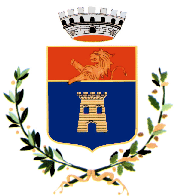 Spazio per la protocollazioneMarca dabollo€ 16,00inserire n. identificativo marca da bollo ai sensi dell’art. 3 del decreto 10 novembre 2011MOSTRA MERCATO TEMPORANEARichiesta concessione suolo pubblicoMOSTRA MERCATO TEMPORANEARichiesta concessione suolo pubblicoLa/il sottoscritta /oLa/il sottoscritta /oLa/il sottoscritta /oLa/il sottoscritta /oLa/il sottoscritta /oLa/il sottoscritta /oLa/il sottoscritta /oLa/il sottoscritta /oLa/il sottoscritta /oLa/il sottoscritta /oLa/il sottoscritta /oLa/il sottoscritta /oLa/il sottoscritta /oLa/il sottoscritta /oLa/il sottoscritta /oLa/il sottoscritta /oLa/il sottoscritta /oLa/il sottoscritta /oCognomeCognomeNomeNomeData di nascitaData di nascitaData di nascitaCittadinanzaCittadinanzaSessoSessoFFMLuogo di nascitaLuogo di nascitaLuogo di nascitaProvinciaProvinciaStatoStatoCodice fiscaleCodice fiscaleCodice fiscalePartita IVAPartita IVAPartita IVAComune di residenzaComune di residenzaComune di residenzaComune di residenzaProvinciaProvinciaProvinciaVia, viale, piazza, ecc.Via, viale, piazza, ecc.Via, viale, piazza, ecc.Via, viale, piazza, ecc.Numero civicoNumero civicoTelefonoCellulareCellulareEmailCHIEDECHIEDECHIEDECHIEDECHIEDECHIEDECHIEDECHIEDECHIEDECHIEDECHIEDECHIEDELa concessione per l'occupazione di mq.La concessione per l'occupazione di mq.La concessione per l'occupazione di mq.La concessione per l'occupazione di mq.La concessione per l'occupazione di mq.di area pubblicadi area pubblicadi area pubblicadi area pubblicadi area pubblicaIn via, viale, piazza, ecc.In via, viale, piazza, ecc.In via, viale, piazza, ecc.Per l'installazione delle attrezzature utilizzate durante la mostra/mercato denominata:Per l'installazione delle attrezzature utilizzate durante la mostra/mercato denominata:Per l'installazione delle attrezzature utilizzate durante la mostra/mercato denominata:Per l'installazione delle attrezzature utilizzate durante la mostra/mercato denominata:Per l'installazione delle attrezzature utilizzate durante la mostra/mercato denominata:Per l'installazione delle attrezzature utilizzate durante la mostra/mercato denominata:Per l'installazione delle attrezzature utilizzate durante la mostra/mercato denominata:Per l'installazione delle attrezzature utilizzate durante la mostra/mercato denominata:Per l'installazione delle attrezzature utilizzate durante la mostra/mercato denominata:Per l'installazione delle attrezzature utilizzate durante la mostra/mercato denominata:Per l'installazione delle attrezzature utilizzate durante la mostra/mercato denominata:Per l'installazione delle attrezzature utilizzate durante la mostra/mercato denominata:(specificare)(specificare)Organizzata per il periodo dalOrganizzata per il periodo dalAlPer la vendita di prodotti del SETTORE:Per la vendita di prodotti del SETTORE:Per la vendita di prodotti del SETTORE:Per la vendita di prodotti del SETTORE:ALIMENTAREALIMENTAREALIMENTAREALIMENTARENON ALIMENTARENON ALIMENTAREALLEGAALLEGAProgramma dell'iniziativa (attività, orari, ecc.);Pianta planimetrica dell'area da utilizzare con disposizione posteggi operatori;Elenco dei banchi/gazebo/chioschi o altre strutture che si intendono installare;Elenco operatori con indicazione della ragione sociale, dei prodotti posti in vendita da ciascuno e del titolo posseduto per esercitare l'attività in relazione alla loro tipologia (commercianti su aree pubbliche, negozianti, produttori, hobbisti, artigiani, ecc.)SCIA modello A (in caso di somministrazione e/o vendita di prodotti alimentari)DICHIARADICHIARAche gli operatori partecipanti all'iniziativa sono in possesso dei requisiti previsti dalla normativa vigente per l'esercizio delle attività;in caso di somministrazione e/o vendita di prodotti alimentari, di presentare apposita SCIA d'impegnarsi a restituire l'area, al termine dell'iniziativa, nelle stesse condizioni in cui l'ha trovata;CHIEDECHIEDECHIEDECHIEDECHIEDECHIEDECHIEDECHIEDECHIEDECHIEDEDi effettuare la somministrazione temporanea di alimenti e bevandeDi effettuare la somministrazione temporanea di alimenti e bevandeDi effettuare la somministrazione temporanea di alimenti e bevandeDi effettuare la somministrazione temporanea di alimenti e bevandeDi effettuare la somministrazione temporanea di alimenti e bevandeDi effettuare la somministrazione temporanea di alimenti e bevandeDi effettuare la somministrazione temporanea di alimenti e bevandeDi effettuare la somministrazione temporanea di alimenti e bevandeDi effettuare la somministrazione temporanea di alimenti e bevandeNei giorni dalNei giorni dalNei giorni dalalAll'interno dell'areaDalle oreDalle oreAlle oreSu una superficie di mqA TAL FINE DICHIARAA TAL FINE DICHIARAA TAL FINE DICHIARAA TAL FINE DICHIARAA TAL FINE DICHIARAA TAL FINE DICHIARAA TAL FINE DICHIARAche saranno rispettati i requisisti igienico-sanitari contenuti nell'ordinanza del Ministero della Salute del 03/04/2002;che in possesso dei requisiti professionali, preposto alla somministrazioneche saranno rispettati i requisisti igienico-sanitari contenuti nell'ordinanza del Ministero della Salute del 03/04/2002;che in possesso dei requisiti professionali, preposto alla somministrazioneche saranno rispettati i requisisti igienico-sanitari contenuti nell'ordinanza del Ministero della Salute del 03/04/2002;che in possesso dei requisiti professionali, preposto alla somministrazioneche saranno rispettati i requisisti igienico-sanitari contenuti nell'ordinanza del Ministero della Salute del 03/04/2002;che in possesso dei requisiti professionali, preposto alla somministrazioneche saranno rispettati i requisisti igienico-sanitari contenuti nell'ordinanza del Ministero della Salute del 03/04/2002;che in possesso dei requisiti professionali, preposto alla somministrazioneche saranno rispettati i requisisti igienico-sanitari contenuti nell'ordinanza del Ministero della Salute del 03/04/2002;che in possesso dei requisiti professionali, preposto alla somministrazioneche saranno rispettati i requisisti igienico-sanitari contenuti nell'ordinanza del Ministero della Salute del 03/04/2002;che in possesso dei requisiti professionali, preposto alla somministrazioneCon manipolazioneSenza manipolazioneSenza manipolazioneÈ la/il signora/eIl quale sottoscrive il modulo allegato AIl quale sottoscrive il modulo allegato ACognomeNomeNomeData di nascitaData di nascitaCittadinanzaSessoSessoFFFFMLuogo di nascitaLuogo di nascitaProvinciaStatoStatoComune di residenzaComune di residenzaComune di residenzaProvinciaProvinciaProvinciaC.A.P.C.A.P.Via, viale, piazza, ecc.Via, viale, piazza, ecc.Via, viale, piazza, ecc.Numero civicoNumero civicoNumero civicoCodice fiscaleCodice fiscaleTelefonoTelefonoTelefonoIN QUALITA' DIIN QUALITA' DIIN QUALITA' DIIN QUALITA' DIIN QUALITA' DILegale rappresentanteLegale rappresentanteLegale rappresentantePrepostoPrepostoPrepostoPrepostoPrepostoPrepostoPrepostoPrepostoPrepostoPrepostoDella societàDella societàCodice fiscaleCodice fiscaleNei locali siti nel Comune diNei locali siti nel Comune diNei locali siti nel Comune diNei locali siti nel Comune diProvinciaProvinciaProvinciaC.A.P.C.A.P.Via, Viale, Piazza, ecc.Via, Viale, Piazza, ecc.Via, Viale, Piazza, ecc.Numero civicoNumero civicoNumero civicoNumero civicoLa/il sottoscritta/o consapevole che le dichiarazioni false. La falsità negli atti e l'uso di atti falsi comportano l'applicazione delle sanzioni previste dall'art. 76 del D.P.R. 28/12/2000, n. 445.DichiaraLa/il sottoscritta/o consapevole che le dichiarazioni false. La falsità negli atti e l'uso di atti falsi comportano l'applicazione delle sanzioni previste dall'art. 76 del D.P.R. 28/12/2000, n. 445.DichiaraLa/il sottoscritta/o consapevole che le dichiarazioni false. La falsità negli atti e l'uso di atti falsi comportano l'applicazione delle sanzioni previste dall'art. 76 del D.P.R. 28/12/2000, n. 445.DichiaraLa/il sottoscritta/o consapevole che le dichiarazioni false. La falsità negli atti e l'uso di atti falsi comportano l'applicazione delle sanzioni previste dall'art. 76 del D.P.R. 28/12/2000, n. 445.DichiaraLa/il sottoscritta/o consapevole che le dichiarazioni false. La falsità negli atti e l'uso di atti falsi comportano l'applicazione delle sanzioni previste dall'art. 76 del D.P.R. 28/12/2000, n. 445.DichiaraLa/il sottoscritta/o consapevole che le dichiarazioni false. La falsità negli atti e l'uso di atti falsi comportano l'applicazione delle sanzioni previste dall'art. 76 del D.P.R. 28/12/2000, n. 445.DichiaraLa/il sottoscritta/o consapevole che le dichiarazioni false. La falsità negli atti e l'uso di atti falsi comportano l'applicazione delle sanzioni previste dall'art. 76 del D.P.R. 28/12/2000, n. 445.DichiaraLa/il sottoscritta/o consapevole che le dichiarazioni false. La falsità negli atti e l'uso di atti falsi comportano l'applicazione delle sanzioni previste dall'art. 76 del D.P.R. 28/12/2000, n. 445.DichiaraLa/il sottoscritta/o consapevole che le dichiarazioni false. La falsità negli atti e l'uso di atti falsi comportano l'applicazione delle sanzioni previste dall'art. 76 del D.P.R. 28/12/2000, n. 445.DichiaraLa/il sottoscritta/o consapevole che le dichiarazioni false. La falsità negli atti e l'uso di atti falsi comportano l'applicazione delle sanzioni previste dall'art. 76 del D.P.R. 28/12/2000, n. 445.DichiaraLa/il sottoscritta/o consapevole che le dichiarazioni false. La falsità negli atti e l'uso di atti falsi comportano l'applicazione delle sanzioni previste dall'art. 76 del D.P.R. 28/12/2000, n. 445.DichiaraLa/il sottoscritta/o consapevole che le dichiarazioni false. La falsità negli atti e l'uso di atti falsi comportano l'applicazione delle sanzioni previste dall'art. 76 del D.P.R. 28/12/2000, n. 445.DichiaraLa/il sottoscritta/o consapevole che le dichiarazioni false. La falsità negli atti e l'uso di atti falsi comportano l'applicazione delle sanzioni previste dall'art. 76 del D.P.R. 28/12/2000, n. 445.DichiaraLa/il sottoscritta/o consapevole che le dichiarazioni false. La falsità negli atti e l'uso di atti falsi comportano l'applicazione delle sanzioni previste dall'art. 76 del D.P.R. 28/12/2000, n. 445.DichiaraLa/il sottoscritta/o consapevole che le dichiarazioni false. La falsità negli atti e l'uso di atti falsi comportano l'applicazione delle sanzioni previste dall'art. 76 del D.P.R. 28/12/2000, n. 445.DichiaraLa/il sottoscritta/o consapevole che le dichiarazioni false. La falsità negli atti e l'uso di atti falsi comportano l'applicazione delle sanzioni previste dall'art. 76 del D.P.R. 28/12/2000, n. 445.DichiaraLa/il sottoscritta/o consapevole che le dichiarazioni false. La falsità negli atti e l'uso di atti falsi comportano l'applicazione delle sanzioni previste dall'art. 76 del D.P.R. 28/12/2000, n. 445.DichiaraLa/il sottoscritta/o consapevole che le dichiarazioni false. La falsità negli atti e l'uso di atti falsi comportano l'applicazione delle sanzioni previste dall'art. 76 del D.P.R. 28/12/2000, n. 445.DichiaraLa/il sottoscritta/o consapevole che le dichiarazioni false. La falsità negli atti e l'uso di atti falsi comportano l'applicazione delle sanzioni previste dall'art. 76 del D.P.R. 28/12/2000, n. 445.DichiaraLa/il sottoscritta/o consapevole che le dichiarazioni false. La falsità negli atti e l'uso di atti falsi comportano l'applicazione delle sanzioni previste dall'art. 76 del D.P.R. 28/12/2000, n. 445.DichiaraLa/il sottoscritta/o consapevole che le dichiarazioni false. La falsità negli atti e l'uso di atti falsi comportano l'applicazione delle sanzioni previste dall'art. 76 del D.P.R. 28/12/2000, n. 445.DichiaraLa/il sottoscritta/o consapevole che le dichiarazioni false. La falsità negli atti e l'uso di atti falsi comportano l'applicazione delle sanzioni previste dall'art. 76 del D.P.R. 28/12/2000, n. 445.DichiaraLa/il sottoscritta/o consapevole che le dichiarazioni false. La falsità negli atti e l'uso di atti falsi comportano l'applicazione delle sanzioni previste dall'art. 76 del D.P.R. 28/12/2000, n. 445.DichiaraLa/il sottoscritta/o consapevole che le dichiarazioni false. La falsità negli atti e l'uso di atti falsi comportano l'applicazione delle sanzioni previste dall'art. 76 del D.P.R. 28/12/2000, n. 445.DichiaraLa/il sottoscritta/o consapevole che le dichiarazioni false. La falsità negli atti e l'uso di atti falsi comportano l'applicazione delle sanzioni previste dall'art. 76 del D.P.R. 28/12/2000, n. 445.Dichiara1)Di essere in possesso dei requisiti morali previsti dall'art. 71 del D.Lgs. n. 59/2010:Di essere in possesso dei requisiti morali previsti dall'art. 71 del D.Lgs. n. 59/2010:Di essere in possesso dei requisiti morali previsti dall'art. 71 del D.Lgs. n. 59/2010:Di essere in possesso dei requisiti morali previsti dall'art. 71 del D.Lgs. n. 59/2010:Di essere in possesso dei requisiti morali previsti dall'art. 71 del D.Lgs. n. 59/2010:Di essere in possesso dei requisiti morali previsti dall'art. 71 del D.Lgs. n. 59/2010:Di essere in possesso dei requisiti morali previsti dall'art. 71 del D.Lgs. n. 59/2010:Di essere in possesso dei requisiti morali previsti dall'art. 71 del D.Lgs. n. 59/2010:Di essere in possesso dei requisiti morali previsti dall'art. 71 del D.Lgs. n. 59/2010:Di essere in possesso dei requisiti morali previsti dall'art. 71 del D.Lgs. n. 59/2010:Di essere in possesso dei requisiti morali previsti dall'art. 71 del D.Lgs. n. 59/2010:Di essere in possesso dei requisiti morali previsti dall'art. 71 del D.Lgs. n. 59/2010:Di essere in possesso dei requisiti morali previsti dall'art. 71 del D.Lgs. n. 59/2010:Di essere in possesso dei requisiti morali previsti dall'art. 71 del D.Lgs. n. 59/2010:Di essere in possesso dei requisiti morali previsti dall'art. 71 del D.Lgs. n. 59/2010:Di essere in possesso dei requisiti morali previsti dall'art. 71 del D.Lgs. n. 59/2010:Di essere in possesso dei requisiti morali previsti dall'art. 71 del D.Lgs. n. 59/2010:Di essere in possesso dei requisiti morali previsti dall'art. 71 del D.Lgs. n. 59/2010:Di essere in possesso dei requisiti morali previsti dall'art. 71 del D.Lgs. n. 59/2010:Di essere in possesso dei requisiti morali previsti dall'art. 71 del D.Lgs. n. 59/2010:Di essere in possesso dei requisiti morali previsti dall'art. 71 del D.Lgs. n. 59/2010:Di essere in possesso dei requisiti morali previsti dall'art. 71 del D.Lgs. n. 59/2010:Di essere in possesso dei requisiti morali previsti dall'art. 71 del D.Lgs. n. 59/2010:Di essere in possesso dei requisiti morali previsti dall'art. 71 del D.Lgs. n. 59/2010:2)Che non sussistono nei propri confronti cause di divieto, di decadenza o di sospensione di cui all'art. 67 del D.Lgs. 159 del 06.09.2011 (antimafia).Che non sussistono nei propri confronti cause di divieto, di decadenza o di sospensione di cui all'art. 67 del D.Lgs. 159 del 06.09.2011 (antimafia).Che non sussistono nei propri confronti cause di divieto, di decadenza o di sospensione di cui all'art. 67 del D.Lgs. 159 del 06.09.2011 (antimafia).Che non sussistono nei propri confronti cause di divieto, di decadenza o di sospensione di cui all'art. 67 del D.Lgs. 159 del 06.09.2011 (antimafia).Che non sussistono nei propri confronti cause di divieto, di decadenza o di sospensione di cui all'art. 67 del D.Lgs. 159 del 06.09.2011 (antimafia).Che non sussistono nei propri confronti cause di divieto, di decadenza o di sospensione di cui all'art. 67 del D.Lgs. 159 del 06.09.2011 (antimafia).Che non sussistono nei propri confronti cause di divieto, di decadenza o di sospensione di cui all'art. 67 del D.Lgs. 159 del 06.09.2011 (antimafia).Che non sussistono nei propri confronti cause di divieto, di decadenza o di sospensione di cui all'art. 67 del D.Lgs. 159 del 06.09.2011 (antimafia).Che non sussistono nei propri confronti cause di divieto, di decadenza o di sospensione di cui all'art. 67 del D.Lgs. 159 del 06.09.2011 (antimafia).Che non sussistono nei propri confronti cause di divieto, di decadenza o di sospensione di cui all'art. 67 del D.Lgs. 159 del 06.09.2011 (antimafia).Che non sussistono nei propri confronti cause di divieto, di decadenza o di sospensione di cui all'art. 67 del D.Lgs. 159 del 06.09.2011 (antimafia).Che non sussistono nei propri confronti cause di divieto, di decadenza o di sospensione di cui all'art. 67 del D.Lgs. 159 del 06.09.2011 (antimafia).Che non sussistono nei propri confronti cause di divieto, di decadenza o di sospensione di cui all'art. 67 del D.Lgs. 159 del 06.09.2011 (antimafia).Che non sussistono nei propri confronti cause di divieto, di decadenza o di sospensione di cui all'art. 67 del D.Lgs. 159 del 06.09.2011 (antimafia).Che non sussistono nei propri confronti cause di divieto, di decadenza o di sospensione di cui all'art. 67 del D.Lgs. 159 del 06.09.2011 (antimafia).Che non sussistono nei propri confronti cause di divieto, di decadenza o di sospensione di cui all'art. 67 del D.Lgs. 159 del 06.09.2011 (antimafia).Che non sussistono nei propri confronti cause di divieto, di decadenza o di sospensione di cui all'art. 67 del D.Lgs. 159 del 06.09.2011 (antimafia).Che non sussistono nei propri confronti cause di divieto, di decadenza o di sospensione di cui all'art. 67 del D.Lgs. 159 del 06.09.2011 (antimafia).Che non sussistono nei propri confronti cause di divieto, di decadenza o di sospensione di cui all'art. 67 del D.Lgs. 159 del 06.09.2011 (antimafia).Che non sussistono nei propri confronti cause di divieto, di decadenza o di sospensione di cui all'art. 67 del D.Lgs. 159 del 06.09.2011 (antimafia).Che non sussistono nei propri confronti cause di divieto, di decadenza o di sospensione di cui all'art. 67 del D.Lgs. 159 del 06.09.2011 (antimafia).Che non sussistono nei propri confronti cause di divieto, di decadenza o di sospensione di cui all'art. 67 del D.Lgs. 159 del 06.09.2011 (antimafia).Che non sussistono nei propri confronti cause di divieto, di decadenza o di sospensione di cui all'art. 67 del D.Lgs. 159 del 06.09.2011 (antimafia).Che non sussistono nei propri confronti cause di divieto, di decadenza o di sospensione di cui all'art. 67 del D.Lgs. 159 del 06.09.2011 (antimafia).3)Che è in possesso di uno dei seguenti requisiti professionali (art. 71, comma 6, D.Lgs. n.59/2010);Che è in possesso di uno dei seguenti requisiti professionali (art. 71, comma 6, D.Lgs. n.59/2010);Che è in possesso di uno dei seguenti requisiti professionali (art. 71, comma 6, D.Lgs. n.59/2010);Che è in possesso di uno dei seguenti requisiti professionali (art. 71, comma 6, D.Lgs. n.59/2010);Che è in possesso di uno dei seguenti requisiti professionali (art. 71, comma 6, D.Lgs. n.59/2010);Che è in possesso di uno dei seguenti requisiti professionali (art. 71, comma 6, D.Lgs. n.59/2010);Che è in possesso di uno dei seguenti requisiti professionali (art. 71, comma 6, D.Lgs. n.59/2010);Che è in possesso di uno dei seguenti requisiti professionali (art. 71, comma 6, D.Lgs. n.59/2010);Che è in possesso di uno dei seguenti requisiti professionali (art. 71, comma 6, D.Lgs. n.59/2010);Che è in possesso di uno dei seguenti requisiti professionali (art. 71, comma 6, D.Lgs. n.59/2010);Che è in possesso di uno dei seguenti requisiti professionali (art. 71, comma 6, D.Lgs. n.59/2010);Che è in possesso di uno dei seguenti requisiti professionali (art. 71, comma 6, D.Lgs. n.59/2010);Che è in possesso di uno dei seguenti requisiti professionali (art. 71, comma 6, D.Lgs. n.59/2010);Che è in possesso di uno dei seguenti requisiti professionali (art. 71, comma 6, D.Lgs. n.59/2010);Che è in possesso di uno dei seguenti requisiti professionali (art. 71, comma 6, D.Lgs. n.59/2010);Che è in possesso di uno dei seguenti requisiti professionali (art. 71, comma 6, D.Lgs. n.59/2010);Che è in possesso di uno dei seguenti requisiti professionali (art. 71, comma 6, D.Lgs. n.59/2010);Che è in possesso di uno dei seguenti requisiti professionali (art. 71, comma 6, D.Lgs. n.59/2010);Che è in possesso di uno dei seguenti requisiti professionali (art. 71, comma 6, D.Lgs. n.59/2010);Che è in possesso di uno dei seguenti requisiti professionali (art. 71, comma 6, D.Lgs. n.59/2010);Che è in possesso di uno dei seguenti requisiti professionali (art. 71, comma 6, D.Lgs. n.59/2010);Che è in possesso di uno dei seguenti requisiti professionali (art. 71, comma 6, D.Lgs. n.59/2010);Che è in possesso di uno dei seguenti requisiti professionali (art. 71, comma 6, D.Lgs. n.59/2010);Che è in possesso di uno dei seguenti requisiti professionali (art. 71, comma 6, D.Lgs. n.59/2010);aver frequentato con esito positivo un corso professionale per il commercio, la preparazione o lasomministrazione degli alimenti, istituito o riconosciuto dalle Regioni o dalle province autonome di Trento edi Bolzanoaver frequentato con esito positivo un corso professionale per il commercio, la preparazione o lasomministrazione degli alimenti, istituito o riconosciuto dalle Regioni o dalle province autonome di Trento edi Bolzanoaver frequentato con esito positivo un corso professionale per il commercio, la preparazione o lasomministrazione degli alimenti, istituito o riconosciuto dalle Regioni o dalle province autonome di Trento edi Bolzanoaver frequentato con esito positivo un corso professionale per il commercio, la preparazione o lasomministrazione degli alimenti, istituito o riconosciuto dalle Regioni o dalle province autonome di Trento edi Bolzanoaver frequentato con esito positivo un corso professionale per il commercio, la preparazione o lasomministrazione degli alimenti, istituito o riconosciuto dalle Regioni o dalle province autonome di Trento edi Bolzanoaver frequentato con esito positivo un corso professionale per il commercio, la preparazione o lasomministrazione degli alimenti, istituito o riconosciuto dalle Regioni o dalle province autonome di Trento edi Bolzanoaver frequentato con esito positivo un corso professionale per il commercio, la preparazione o lasomministrazione degli alimenti, istituito o riconosciuto dalle Regioni o dalle province autonome di Trento edi Bolzanoaver frequentato con esito positivo un corso professionale per il commercio, la preparazione o lasomministrazione degli alimenti, istituito o riconosciuto dalle Regioni o dalle province autonome di Trento edi Bolzanoaver frequentato con esito positivo un corso professionale per il commercio, la preparazione o lasomministrazione degli alimenti, istituito o riconosciuto dalle Regioni o dalle province autonome di Trento edi Bolzanoaver frequentato con esito positivo un corso professionale per il commercio, la preparazione o lasomministrazione degli alimenti, istituito o riconosciuto dalle Regioni o dalle province autonome di Trento edi Bolzanoaver frequentato con esito positivo un corso professionale per il commercio, la preparazione o lasomministrazione degli alimenti, istituito o riconosciuto dalle Regioni o dalle province autonome di Trento edi Bolzanoaver frequentato con esito positivo un corso professionale per il commercio, la preparazione o lasomministrazione degli alimenti, istituito o riconosciuto dalle Regioni o dalle province autonome di Trento edi Bolzanoaver frequentato con esito positivo un corso professionale per il commercio, la preparazione o lasomministrazione degli alimenti, istituito o riconosciuto dalle Regioni o dalle province autonome di Trento edi Bolzanoaver frequentato con esito positivo un corso professionale per il commercio, la preparazione o lasomministrazione degli alimenti, istituito o riconosciuto dalle Regioni o dalle province autonome di Trento edi Bolzanoaver frequentato con esito positivo un corso professionale per il commercio, la preparazione o lasomministrazione degli alimenti, istituito o riconosciuto dalle Regioni o dalle province autonome di Trento edi Bolzanoaver frequentato con esito positivo un corso professionale per il commercio, la preparazione o lasomministrazione degli alimenti, istituito o riconosciuto dalle Regioni o dalle province autonome di Trento edi Bolzanoaver frequentato con esito positivo un corso professionale per il commercio, la preparazione o lasomministrazione degli alimenti, istituito o riconosciuto dalle Regioni o dalle province autonome di Trento edi Bolzanoaver frequentato con esito positivo un corso professionale per il commercio, la preparazione o lasomministrazione degli alimenti, istituito o riconosciuto dalle Regioni o dalle province autonome di Trento edi Bolzanoaver frequentato con esito positivo un corso professionale per il commercio, la preparazione o lasomministrazione degli alimenti, istituito o riconosciuto dalle Regioni o dalle province autonome di Trento edi Bolzanoaver frequentato con esito positivo un corso professionale per il commercio, la preparazione o lasomministrazione degli alimenti, istituito o riconosciuto dalle Regioni o dalle province autonome di Trento edi Bolzanoaver frequentato con esito positivo un corso professionale per il commercio, la preparazione o lasomministrazione degli alimenti, istituito o riconosciuto dalle Regioni o dalle province autonome di Trento edi Bolzanoaver frequentato con esito positivo un corso professionale per il commercio, la preparazione o lasomministrazione degli alimenti, istituito o riconosciuto dalle Regioni o dalle province autonome di Trento edi Bolzanoaver frequentato con esito positivo un corso professionale per il commercio, la preparazione o lasomministrazione degli alimenti, istituito o riconosciuto dalle Regioni o dalle province autonome di Trento edi BolzanoDenominazione dell'istitutoDenominazione dell'istitutoDenominazione dell'istitutoDenominazione dell'istitutoDenominazione dell'istitutoDenominazione dell'istitutosedesedeAnno di conclusioneAnno di conclusioneAnno di conclusioneAnno di conclusioneOggetto del corsoOggetto del corsoAver esercitato in proprio per almeno due anni, anche non continuativi, nel quinquennio precedente, l'attività diAver esercitato in proprio per almeno due anni, anche non continuativi, nel quinquennio precedente, l'attività diAver esercitato in proprio per almeno due anni, anche non continuativi, nel quinquennio precedente, l'attività diAver esercitato in proprio per almeno due anni, anche non continuativi, nel quinquennio precedente, l'attività diAver esercitato in proprio per almeno due anni, anche non continuativi, nel quinquennio precedente, l'attività diAver esercitato in proprio per almeno due anni, anche non continuativi, nel quinquennio precedente, l'attività diAver esercitato in proprio per almeno due anni, anche non continuativi, nel quinquennio precedente, l'attività diAver esercitato in proprio per almeno due anni, anche non continuativi, nel quinquennio precedente, l'attività diAver esercitato in proprio per almeno due anni, anche non continuativi, nel quinquennio precedente, l'attività diAver esercitato in proprio per almeno due anni, anche non continuativi, nel quinquennio precedente, l'attività diAver esercitato in proprio per almeno due anni, anche non continuativi, nel quinquennio precedente, l'attività diAver esercitato in proprio per almeno due anni, anche non continuativi, nel quinquennio precedente, l'attività diAver esercitato in proprio per almeno due anni, anche non continuativi, nel quinquennio precedente, l'attività diAver esercitato in proprio per almeno due anni, anche non continuativi, nel quinquennio precedente, l'attività diAver esercitato in proprio per almeno due anni, anche non continuativi, nel quinquennio precedente, l'attività diAver esercitato in proprio per almeno due anni, anche non continuativi, nel quinquennio precedente, l'attività diAver esercitato in proprio per almeno due anni, anche non continuativi, nel quinquennio precedente, l'attività diAver esercitato in proprio per almeno due anni, anche non continuativi, nel quinquennio precedente, l'attività diAver esercitato in proprio per almeno due anni, anche non continuativi, nel quinquennio precedente, l'attività diAver esercitato in proprio per almeno due anni, anche non continuativi, nel quinquennio precedente, l'attività diAver esercitato in proprio per almeno due anni, anche non continuativi, nel quinquennio precedente, l'attività diAver esercitato in proprio per almeno due anni, anche non continuativi, nel quinquennio precedente, l'attività diAver esercitato in proprio per almeno due anni, anche non continuativi, nel quinquennio precedente, l'attività divendita dei prodotti alimentari o di somministrazione di alimenti e bevande dalvendita dei prodotti alimentari o di somministrazione di alimenti e bevande dalvendita dei prodotti alimentari o di somministrazione di alimenti e bevande dalvendita dei prodotti alimentari o di somministrazione di alimenti e bevande dalvendita dei prodotti alimentari o di somministrazione di alimenti e bevande dalvendita dei prodotti alimentari o di somministrazione di alimenti e bevande dalvendita dei prodotti alimentari o di somministrazione di alimenti e bevande dalvendita dei prodotti alimentari o di somministrazione di alimenti e bevande dalvendita dei prodotti alimentari o di somministrazione di alimenti e bevande dalvendita dei prodotti alimentari o di somministrazione di alimenti e bevande dalvendita dei prodotti alimentari o di somministrazione di alimenti e bevande dalvendita dei prodotti alimentari o di somministrazione di alimenti e bevande dalvendita dei prodotti alimentari o di somministrazione di alimenti e bevande dalvendita dei prodotti alimentari o di somministrazione di alimenti e bevande dalvendita dei prodotti alimentari o di somministrazione di alimenti e bevande dalvendita dei prodotti alimentari o di somministrazione di alimenti e bevande dalalTipo di attivitàIscrizione al Registro Imprese CCIAA diIscrizione al Registro Imprese CCIAA diIscrizione al Registro Imprese CCIAA diIscrizione al Registro Imprese CCIAA diIscrizione al Registro Imprese CCIAA diIscrizione al Registro Imprese CCIAA diIscrizione al Registro Imprese CCIAA din.Aver prestato la propria opera per almeno due anni, anche non continuativi, nel quinquennio precedente, presso imprese nel settore alimentare o nel settore della somministrazione di alimenti e bevande, pressoAver prestato la propria opera per almeno due anni, anche non continuativi, nel quinquennio precedente, presso imprese nel settore alimentare o nel settore della somministrazione di alimenti e bevande, pressoAver prestato la propria opera per almeno due anni, anche non continuativi, nel quinquennio precedente, presso imprese nel settore alimentare o nel settore della somministrazione di alimenti e bevande, pressoAver prestato la propria opera per almeno due anni, anche non continuativi, nel quinquennio precedente, presso imprese nel settore alimentare o nel settore della somministrazione di alimenti e bevande, pressoAver prestato la propria opera per almeno due anni, anche non continuativi, nel quinquennio precedente, presso imprese nel settore alimentare o nel settore della somministrazione di alimenti e bevande, pressoAver prestato la propria opera per almeno due anni, anche non continuativi, nel quinquennio precedente, presso imprese nel settore alimentare o nel settore della somministrazione di alimenti e bevande, pressoAver prestato la propria opera per almeno due anni, anche non continuativi, nel quinquennio precedente, presso imprese nel settore alimentare o nel settore della somministrazione di alimenti e bevande, pressoAver prestato la propria opera per almeno due anni, anche non continuativi, nel quinquennio precedente, presso imprese nel settore alimentare o nel settore della somministrazione di alimenti e bevande, pressoAver prestato la propria opera per almeno due anni, anche non continuativi, nel quinquennio precedente, presso imprese nel settore alimentare o nel settore della somministrazione di alimenti e bevande, pressoAver prestato la propria opera per almeno due anni, anche non continuativi, nel quinquennio precedente, presso imprese nel settore alimentare o nel settore della somministrazione di alimenti e bevande, pressoAver prestato la propria opera per almeno due anni, anche non continuativi, nel quinquennio precedente, presso imprese nel settore alimentare o nel settore della somministrazione di alimenti e bevande, pressoAver prestato la propria opera per almeno due anni, anche non continuativi, nel quinquennio precedente, presso imprese nel settore alimentare o nel settore della somministrazione di alimenti e bevande, pressoAver prestato la propria opera per almeno due anni, anche non continuativi, nel quinquennio precedente, presso imprese nel settore alimentare o nel settore della somministrazione di alimenti e bevande, pressoAver prestato la propria opera per almeno due anni, anche non continuativi, nel quinquennio precedente, presso imprese nel settore alimentare o nel settore della somministrazione di alimenti e bevande, pressoAver prestato la propria opera per almeno due anni, anche non continuativi, nel quinquennio precedente, presso imprese nel settore alimentare o nel settore della somministrazione di alimenti e bevande, pressoAver prestato la propria opera per almeno due anni, anche non continuativi, nel quinquennio precedente, presso imprese nel settore alimentare o nel settore della somministrazione di alimenti e bevande, pressoAver prestato la propria opera per almeno due anni, anche non continuativi, nel quinquennio precedente, presso imprese nel settore alimentare o nel settore della somministrazione di alimenti e bevande, pressoAver prestato la propria opera per almeno due anni, anche non continuativi, nel quinquennio precedente, presso imprese nel settore alimentare o nel settore della somministrazione di alimenti e bevande, pressoAver prestato la propria opera per almeno due anni, anche non continuativi, nel quinquennio precedente, presso imprese nel settore alimentare o nel settore della somministrazione di alimenti e bevande, pressoAver prestato la propria opera per almeno due anni, anche non continuativi, nel quinquennio precedente, presso imprese nel settore alimentare o nel settore della somministrazione di alimenti e bevande, pressoAver prestato la propria opera per almeno due anni, anche non continuativi, nel quinquennio precedente, presso imprese nel settore alimentare o nel settore della somministrazione di alimenti e bevande, pressoAver prestato la propria opera per almeno due anni, anche non continuativi, nel quinquennio precedente, presso imprese nel settore alimentare o nel settore della somministrazione di alimenti e bevande, pressoAver prestato la propria opera per almeno due anni, anche non continuativi, nel quinquennio precedente, presso imprese nel settore alimentare o nel settore della somministrazione di alimenti e bevande, pressoDenominazioneDenominazioneSedeSedeSedeQuale dipendente qualificato, regolarmente iscritto all'INPS, dalQuale dipendente qualificato, regolarmente iscritto all'INPS, dalQuale dipendente qualificato, regolarmente iscritto all'INPS, dalQuale dipendente qualificato, regolarmente iscritto all'INPS, dalQuale dipendente qualificato, regolarmente iscritto all'INPS, dalQuale dipendente qualificato, regolarmente iscritto all'INPS, dalQuale dipendente qualificato, regolarmente iscritto all'INPS, dalQuale dipendente qualificato, regolarmente iscritto all'INPS, dalQuale dipendente qualificato, regolarmente iscritto all'INPS, dalQuale dipendente qualificato, regolarmente iscritto all'INPS, dalQuale dipendente qualificato, regolarmente iscritto all'INPS, dalAlQuale dipendente qualificato, regolarmente iscritto all'INPS, dalQuale dipendente qualificato, regolarmente iscritto all'INPS, dalQuale dipendente qualificato, regolarmente iscritto all'INPS, dalQuale dipendente qualificato, regolarmente iscritto all'INPS, dalQuale dipendente qualificato, regolarmente iscritto all'INPS, dalQuale dipendente qualificato, regolarmente iscritto all'INPS, dalQuale dipendente qualificato, regolarmente iscritto all'INPS, dalQuale dipendente qualificato, regolarmente iscritto all'INPS, dalQuale dipendente qualificato, regolarmente iscritto all'INPS, dalQuale dipendente qualificato, regolarmente iscritto all'INPS, dalQuale dipendente qualificato, regolarmente iscritto all'INPS, dalAlQuale socio lavoratore dalQuale socio lavoratore dalQuale socio lavoratore dalQuale socio lavoratore dalQuale socio lavoratore dalAlDi essere stato iscritto nel Registro degli esercenti il commercio di cui  alla legge 11 giugno 1971, n. 426Di essere stato iscritto nel Registro degli esercenti il commercio di cui  alla legge 11 giugno 1971, n. 426Di essere stato iscritto nel Registro degli esercenti il commercio di cui  alla legge 11 giugno 1971, n. 426Di essere stato iscritto nel Registro degli esercenti il commercio di cui  alla legge 11 giugno 1971, n. 426Di essere stato iscritto nel Registro degli esercenti il commercio di cui  alla legge 11 giugno 1971, n. 426Di essere stato iscritto nel Registro degli esercenti il commercio di cui  alla legge 11 giugno 1971, n. 426Di essere stato iscritto nel Registro degli esercenti il commercio di cui  alla legge 11 giugno 1971, n. 426Di essere stato iscritto nel Registro degli esercenti il commercio di cui  alla legge 11 giugno 1971, n. 426Di essere stato iscritto nel Registro degli esercenti il commercio di cui  alla legge 11 giugno 1971, n. 426Di essere stato iscritto nel Registro degli esercenti il commercio di cui  alla legge 11 giugno 1971, n. 426Di essere stato iscritto nel Registro degli esercenti il commercio di cui  alla legge 11 giugno 1971, n. 426Di essere stato iscritto nel Registro degli esercenti il commercio di cui  alla legge 11 giugno 1971, n. 426Di essere stato iscritto nel Registro degli esercenti il commercio di cui  alla legge 11 giugno 1971, n. 426Di essere stato iscritto nel Registro degli esercenti il commercio di cui  alla legge 11 giugno 1971, n. 426Di essere stato iscritto nel Registro degli esercenti il commercio di cui  alla legge 11 giugno 1971, n. 426Di essere stato iscritto nel Registro degli esercenti il commercio di cui  alla legge 11 giugno 1971, n. 426Di essere stato iscritto nel Registro degli esercenti il commercio di cui  alla legge 11 giugno 1971, n. 426Di essere stato iscritto nel Registro degli esercenti il commercio di cui  alla legge 11 giugno 1971, n. 426Di essere stato iscritto nel Registro degli esercenti il commercio di cui  alla legge 11 giugno 1971, n. 426Di essere stato iscritto nel Registro degli esercenti il commercio di cui  alla legge 11 giugno 1971, n. 426Di essere stato iscritto nel Registro degli esercenti il commercio di cui  alla legge 11 giugno 1971, n. 426Di essere stato iscritto nel Registro degli esercenti il commercio di cui  alla legge 11 giugno 1971, n. 426Di essere stato iscritto nel Registro degli esercenti il commercio di cui  alla legge 11 giugno 1971, n. 426Di essere in possesso di un diploma di scuola secondaria superiore o di laurea, anche triennale, o di altrascuola a indirizzo professionale, almeno triennale, purché nel corso di studi siano previste materie attinential commercio, alla preparazione o alla somministrazione di alimenti.Di essere in possesso di un diploma di scuola secondaria superiore o di laurea, anche triennale, o di altrascuola a indirizzo professionale, almeno triennale, purché nel corso di studi siano previste materie attinential commercio, alla preparazione o alla somministrazione di alimenti.Di essere in possesso di un diploma di scuola secondaria superiore o di laurea, anche triennale, o di altrascuola a indirizzo professionale, almeno triennale, purché nel corso di studi siano previste materie attinential commercio, alla preparazione o alla somministrazione di alimenti.Di essere in possesso di un diploma di scuola secondaria superiore o di laurea, anche triennale, o di altrascuola a indirizzo professionale, almeno triennale, purché nel corso di studi siano previste materie attinential commercio, alla preparazione o alla somministrazione di alimenti.Di essere in possesso di un diploma di scuola secondaria superiore o di laurea, anche triennale, o di altrascuola a indirizzo professionale, almeno triennale, purché nel corso di studi siano previste materie attinential commercio, alla preparazione o alla somministrazione di alimenti.Di essere in possesso di un diploma di scuola secondaria superiore o di laurea, anche triennale, o di altrascuola a indirizzo professionale, almeno triennale, purché nel corso di studi siano previste materie attinential commercio, alla preparazione o alla somministrazione di alimenti.Di essere in possesso di un diploma di scuola secondaria superiore o di laurea, anche triennale, o di altrascuola a indirizzo professionale, almeno triennale, purché nel corso di studi siano previste materie attinential commercio, alla preparazione o alla somministrazione di alimenti.Di essere in possesso di un diploma di scuola secondaria superiore o di laurea, anche triennale, o di altrascuola a indirizzo professionale, almeno triennale, purché nel corso di studi siano previste materie attinential commercio, alla preparazione o alla somministrazione di alimenti.Di essere in possesso di un diploma di scuola secondaria superiore o di laurea, anche triennale, o di altrascuola a indirizzo professionale, almeno triennale, purché nel corso di studi siano previste materie attinential commercio, alla preparazione o alla somministrazione di alimenti.Di essere in possesso di un diploma di scuola secondaria superiore o di laurea, anche triennale, o di altrascuola a indirizzo professionale, almeno triennale, purché nel corso di studi siano previste materie attinential commercio, alla preparazione o alla somministrazione di alimenti.Di essere in possesso di un diploma di scuola secondaria superiore o di laurea, anche triennale, o di altrascuola a indirizzo professionale, almeno triennale, purché nel corso di studi siano previste materie attinential commercio, alla preparazione o alla somministrazione di alimenti.Di essere in possesso di un diploma di scuola secondaria superiore o di laurea, anche triennale, o di altrascuola a indirizzo professionale, almeno triennale, purché nel corso di studi siano previste materie attinential commercio, alla preparazione o alla somministrazione di alimenti.Di essere in possesso di un diploma di scuola secondaria superiore o di laurea, anche triennale, o di altrascuola a indirizzo professionale, almeno triennale, purché nel corso di studi siano previste materie attinential commercio, alla preparazione o alla somministrazione di alimenti.Di essere in possesso di un diploma di scuola secondaria superiore o di laurea, anche triennale, o di altrascuola a indirizzo professionale, almeno triennale, purché nel corso di studi siano previste materie attinential commercio, alla preparazione o alla somministrazione di alimenti.Di essere in possesso di un diploma di scuola secondaria superiore o di laurea, anche triennale, o di altrascuola a indirizzo professionale, almeno triennale, purché nel corso di studi siano previste materie attinential commercio, alla preparazione o alla somministrazione di alimenti.Di essere in possesso di un diploma di scuola secondaria superiore o di laurea, anche triennale, o di altrascuola a indirizzo professionale, almeno triennale, purché nel corso di studi siano previste materie attinential commercio, alla preparazione o alla somministrazione di alimenti.Di essere in possesso di un diploma di scuola secondaria superiore o di laurea, anche triennale, o di altrascuola a indirizzo professionale, almeno triennale, purché nel corso di studi siano previste materie attinential commercio, alla preparazione o alla somministrazione di alimenti.Di essere in possesso di un diploma di scuola secondaria superiore o di laurea, anche triennale, o di altrascuola a indirizzo professionale, almeno triennale, purché nel corso di studi siano previste materie attinential commercio, alla preparazione o alla somministrazione di alimenti.Di essere in possesso di un diploma di scuola secondaria superiore o di laurea, anche triennale, o di altrascuola a indirizzo professionale, almeno triennale, purché nel corso di studi siano previste materie attinential commercio, alla preparazione o alla somministrazione di alimenti.Di essere in possesso di un diploma di scuola secondaria superiore o di laurea, anche triennale, o di altrascuola a indirizzo professionale, almeno triennale, purché nel corso di studi siano previste materie attinential commercio, alla preparazione o alla somministrazione di alimenti.Di essere in possesso di un diploma di scuola secondaria superiore o di laurea, anche triennale, o di altrascuola a indirizzo professionale, almeno triennale, purché nel corso di studi siano previste materie attinential commercio, alla preparazione o alla somministrazione di alimenti.Di essere in possesso di un diploma di scuola secondaria superiore o di laurea, anche triennale, o di altrascuola a indirizzo professionale, almeno triennale, purché nel corso di studi siano previste materie attinential commercio, alla preparazione o alla somministrazione di alimenti.Di essere in possesso di un diploma di scuola secondaria superiore o di laurea, anche triennale, o di altrascuola a indirizzo professionale, almeno triennale, purché nel corso di studi siano previste materie attinential commercio, alla preparazione o alla somministrazione di alimenti.Allega fotocopia di valido documento di identità.Allega fotocopia di valido documento di identità.Allega fotocopia di valido documento di identità.Allega fotocopia di valido documento di identità.Allega fotocopia di valido documento di identità.Allega fotocopia di valido documento di identità.Allega fotocopia di valido documento di identità.Allega fotocopia di valido documento di identità.Allega fotocopia di valido documento di identità.Allega fotocopia di valido documento di identità.Allega fotocopia di valido documento di identità.Allega fotocopia di valido documento di identità.Allega fotocopia di valido documento di identità.Allega fotocopia di valido documento di identità.Allega fotocopia di valido documento di identità.Allega fotocopia di valido documento di identità.Allega fotocopia di valido documento di identità.Allega fotocopia di valido documento di identità.Allega fotocopia di valido documento di identità.Allega fotocopia di valido documento di identità.Allega fotocopia di valido documento di identità.Allega fotocopia di valido documento di identità.Allega fotocopia di valido documento di identità.Allega fotocopia di valido documento di identità.Allega fotocopia di valido documento di identità.DataDatafirmafirmafirmafirmafirmafirmafirma